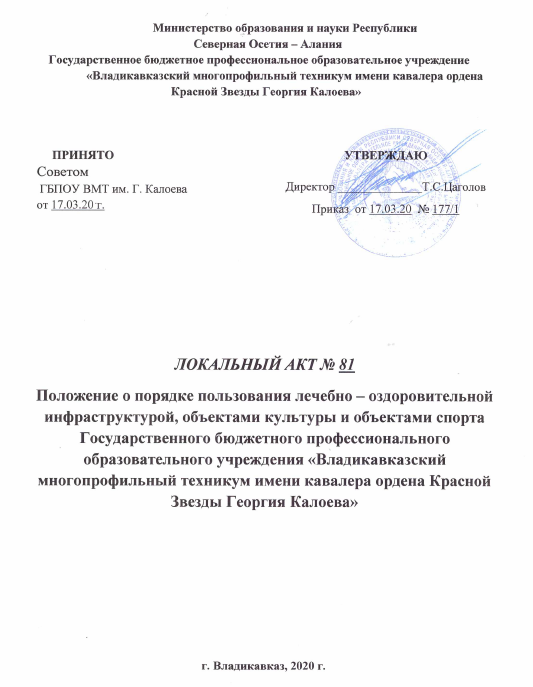 Министерство образования и науки Республики Северная Осетия – АланияГосударственное бюджетное профессиональное образовательное учреждение«Владикавказский многопрофильный техникум имени кавалера ордена Красной Звезды Георгия Калоева»ЛОКАЛЬНЫЙ АКТ № 81Положение о порядке пользования лечебно – оздоровительной инфраструктурой, объектами культуры и объектами спорта  Государственного бюджетного профессионального образовательного учреждения «Владикавказский многопрофильный техникум имени кавалера ордена Красной Звезды Георгия Калоева»г. Владикавказ, 2020 г.ПОЛОЖЕНИЕо порядке пользования лечебно – оздоровительной инфраструктурой, объектами культуры и объектами спорта  Государственного бюджетного профессионального образовательного учреждения «Владикавказский многопрофильный техникум имени кавалера ордена Красной Звезды Георгия Калоева»1.  Общие положения1. Настоящее  положение  о  порядке  пользования  лечебно  –  оздоровительной инфраструктурой,  объектами  культуры  и  объектами  спорта   в Государственном бюджетном профессиональном образовательном учреждении «Владикавказский многопрофильный техникум имени кавалера ордена Красной Звезды Георгия Калоева» (далее – Техникум)  составлено  в  соответствии  с    Федеральным  законом  от  29  декабря  2012  г.    № 273 - ФЗ «Об образовании в Российской Федерации», Уставом Техникума, Правилами внутреннего распорядка обучающихся в ГБПОУ  МТ им. Г. Калоева 2. Настоящее  Положение  регламентирует  порядок  пользования  обучающимися лечебно-оздоровительной  инфраструктурой,  объектами  культуры  и  объектами  спорта Техникума в целях обеспечения развития обучающихся и охраны здоровья обучающихся при осуществлении деятельности по их обучению и воспитанию в Техникуме. 3. Положение составлено с учётом мнения Большого Студенческого Совета обучающихся. 2.  Порядок пользования лечебно – оздоровительной инфраструктурой2.1.  К лечебно-оздоровительной инфраструктуре техникума относятся объекты:  медицинский кабинет и оборудование в нем;  столовая техникума. 2.2.  Медицинский  кабинет  используется  только  для  организации  оказания первичной  медико-санитарной  помощи  студентам, медицинских  осмотров,  вакцинации, получения  консультации  о  способах  улучшения  состояния  своего  здоровья,  о  здоровом образе жизни. 2.3.  Пользование  медицинским  кабинетом  в  отсутствии  медицинского  работника  запрещается. 2.4.  Обучающиеся  имеют  право  посещать  медицинский  кабинет,  не  дожидаясь  окончания  урока,  мероприятия,  поставив  предварительно  в  известность  преподавателя,  классного  руководителя,  руководителя  кружка,  секции,  а  в  экстренных  случаях  и  без предварительной  постановки  в  известность  преподавателя,  классного  руководителя,  руководителя кружка, секции. 2.5.  При  прохождении  группового  медицинского  осмотра  учащиеся  обязаны: входить  в  помещение  медицинского  кабинета  и  покидать  его  только  с  разрешения  работника  медицинского  кабинета,  соблюдать  очередность,  не  шуметь,  аккуратно  обращаться с медицинским инвентарем (весами, ростомером и т. п.), не открывать шкафы,  не брать из них какие-либо медицинские инструменты и препараты, не принимать какие либо медицинские препараты. 2.6.  При  получении  медицинской  помощи  обучающиеся  обязаны  сообщить работнику  медицинского  кабинета:  об  изменениях  в  состоянии  своего  здоровья,  об  особенностях  своего  здоровья,  наличии  хронических  заболеваний,  перенесенных  заболеваниях;  наличии  аллергии  на  медицинские  препараты,  недопустимости  (непереносимости) применения отдельных медицинских препаратов. 2.7.  После  посещения  медицинского  кабинета  обучающийся  обязан:  сказать  преподавателю, мастеру производственного обучения, классному  руководителю,  руководителю  кружка,  секции  об    указаниях работника  медицинского  кабинета  (прекратить  занятия;  прийти  в  поликлинику  к  врачу-специалисту или в другое лечебное учреждение). 2.8.  Техникум создаёт все условия для организации питания обучающихся. 2.9.  Питание обучающихся регламентируется Положением об организации питания  обучающихся Техникума. 3.  Порядок пользования объектами культуры3.1.  К объектам культуры Техникума относится библиотека и актовый зал. 3.2.  Время пользования указанными в пункте 1 объектами культуры определяется  расписанием в течение учебного года в дни и часы работы Техникума. 3.3.  Ответственность  за  работу  и  содержание  объектов  культуры  в  состоянии,  отвечающем требованиям безопасности и  санитарных норм, возлагается  на  заведующую  библиотекой. 3.4.  Ответственные лица обязаны: - лично присутствовать при посещении объекта культуры обучающимися; - осуществлять контроль соблюдения обучающимися настоящего Положения. 3.5. Объекты культуры, указанные в п 1. используются для реализации потребностей обучающихся в ознакомлении с различными видами литературы, проведения тематических уроков,  в проведения занятий,  творческих объединений, проведения внутригрупповых и общетехникумовских  мероприятий,  репетиций  и  других  культурно-просветительских мероприятий  с  использованием  технических  средств  обучения  и  мультимедийного оборудования. 3.6. При пользовании объектами культуры техникума обучающиеся обязаны: - поддерживать чистоту и порядок; - выполнять требования ответственных за объект лиц; - незамедлительно  сообщать  ответственным  лицам  о  случаях  обнаружения  подозрительных предметов, вещей, о случаях возникновения ЧС.  3.7.  Во  время  пользования  объектами  культуры  техникума  обучающимся  запрещается: - приносить  с  собой  и  (или)  употреблять  алкогольные  напитки,  наркотические  и  токсические средства, курить; - шуметь. 3.8.  Пользование  библиотекой  регламентируется  Положением  о  библиотеке  Техникума. 4.  Порядок пользования объектами спорта4.1.  К объектам спорта относятся: - спортивный зал (далее - спортзал); - тренажерный зал; 4.2.  Время  пользования  указанными  в  пункте  1  объектами  спорта  определяется  расписанием в течение учебного года в дни и часы работы Техникума. 4.3.  Ответственность  за  работу  и  содержание  объектов  спорта    в  состоянии,  отвечающем требованиям безопасности и санитарных норм, возлагается на руководителя  физического воспитания  и преподавателя физической культуры. 4.4.  Ответственные лица обязаны: лично  присутствовать  при  посещении  объекта  спорта  обучающимися,  при проведении тренировок, учебных занятий, спортивных мероприятий;  осуществлять контроль соблюдения обучающимися настоящего Положения; 
 обеспечивать  эвакуацию  обучающихся  в  случае  угрозы  и  возникновения чрезвычайных ситуаций. 4.5.  Объекты спорта, указанные 1. Могут использоваться для проведения уроков  физической  культуры,  проведения  занятий  творческих  объединений  спортивного  направления,  проведения  внутригрупповых  и  общетехникумовских  мероприятий  спортивного содержания, тренировок, спортивных игр, спортивных соревнований. 4.6.  При пользовании объектами спорта техникума обучающиеся обязаны:  приходить  только  в  специальной  спортивной  одежде  и  обуви,  а  также  после  перенесенных заболеваний с медицинским заключением (справкой);  строго соблюдать инструкции и правила выполнения спортивных упражнений;  поддерживать чистоту и порядок;  выполнять требования ответственных за объект лиц;  незамедлительно  сообщать  ответственным  лицам  о  случаях  обнаружения подозрительных предметов, вещей, о случаях возникновения ЧС.  4.7.  Во  время  пользования  объектами  спорта  техникума  обучающимся  запрещается: приносить  с  собой  и  (или)  употреблять  алкогольные  напитки,  наркотические  и  токсические средства,  курить; приносить предметы не относящиеся к занятиям; заниматься в зоне приземления или возможного падения других; использовать  спортивное  оборудование  и  спортивный  инвентарь  не  по  своему прямому назначению; устанавливать, разбирать, ремонтировать повреждать спортивное оборудование; проходить в помещение в верхней одежде и уличной обуви; 4.8. Порядок пользования спортзалом: 4.9. Заниматься в спортзале, разрешается только: после  ознакомления  с  инструкцией  по  технике  безопасности  у  руководителя физического воспитания и (или)  преподавателя физкультуры; в спортивной форме и специальной гимнастической обуви: форма должна быть без выступающих  деталей,  жестких  деталей;  шнурки  заправлять,  в  карманах  не  хранить предметы,  которые  могут  поранить.  Перед  тренировкой  снять  часы,  кольца,  браслеты, цепочки. Переобуться у входа в спортзал.    4.10. Бережно относиться к оборудованию и помещению спортзала.   4.11. Взятое оборудование убирать на место. 4.12.  В  случае  плохого  самочувствия  или  получения  травмы  сразу  прекратить занятие и сообщить преподавателю.  4.13.  В  случае  неисправности  оборудования  незамедлительно  сообщить  об  этом преподавателю. 4.14. Порядок пользования тренажерным залом 4.15. Для посещения занятий в тренажерном зале необходимо иметь спортивную  форму  (спортивные  брюки  или  шорты,  футболку),  чистую  сменную  спортивную  обувь (кроссовки или кеды).  4.16.  Во  избежание  травматизма  не  разрешается  использовать  беговую  дорожку, босиком, в сланцах, и иной не приспособленной для занятий обуви.  4.17. При посещении тренажерного зала в первый пройти вводный инструктаж  с преподавателем физической культуры  по правилам использования тренажерного зала. 4.18.  В  случае  плохого  самочувствия  или  получения  травмы  сразу  прекратить занятие и сообщить преподавателю.  4.19.  В  случае  неисправности  оборудования  незамедлительно  сообщить  об  этом  преподавателю. 
     ПРИНЯТОСоветом ГБПОУ ВМТ им. Г. Калоеваот 17.03.20 г. УТВЕРЖДАЮДиректор ______________Т.С.ЦаголовПриказ  от 17.03.20  № 177/1